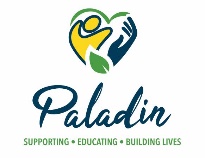 COPD Risk PlanParticipant’s Name:       Date plan begins:       Date Plan expires:       Dates of Revisions:  Written by:       Risk:        is at risk of experiencing symptoms of COPD.Desired Outcome:        will avoid COPD triggers.  Staff will respond as trained if symptoms of COPD are exhibited.Why at risk/History:       Chronic obstructive pulmonary disease (COPD) is a chronic inflammatory lung disease that causes obstructed airflow from the lungs.  It's typically caused by long-term exposure to irritating gases or particulate matter, most often from cigarette smoke. People with COPD are at increased risk of developing heart disease, lung cancer and a variety of other conditions.  Emphysema and chronic bronchitis are the two most common conditions that contribute to COPD.Chronic bronchitis is inflammation (swelling) and irritation of the bronchial tubes. These tubes are the airways that carry air to and from the air sacs in the lungs. The irritation of the tubes causes mucus to build up. This mucus and the swelling of the tubes make it harder for the lungs to move oxygen in and carbon dioxide out of the body.Emphysema is a condition in which the alveoli at the end of the smallest air passages (bronchioles) of the lungs are destroyed as a result of damaging exposure to cigarette smoke and other irritating gases and particulate matter.Dyspnea is difficult or labored breathing.Supports and interventions:  Staff will assist      , as needed, to take medications as prescribed.Staff will assist      , as needed, to avoid COPD triggers, such as, chemical fumes of paint and strong cleaning products, dust, pollution, perfumes, hairspray, smoke, and other lung irritants.Monitor:  Common symptoms of COPD include:Excess mucusShortness of breath with mild exercise (walking, using the stairs, etc.)Chronic, productive cough (with mucus)A feeling of "tightness" in the chestWheezingFatigue most or all of the timeFrequent colds Needing to clear your throat frequentlyUnintentional weight lossFrequent morning headaches or dizzinessSwollen feet, ankles, or legsSymptoms of a severe COPD include:Dyspnea-difficult or labored breathing not relieved by prescribed medications/treatmentsSevere shortness of breath or shortness of breath relieved by prescribed medications/treatmentsCoughing up bloodBlue lips or fingernailsChest PainDifficulty awakeningExtreme fatigue or weaknessNotify:Call 911 if emergency intervention was necessary, such as, back blows, abdominal thrusts, CPR, etc., exhibiting multiple or severe symptoms, if more than first aid is needed for injuries, if they hit their head, any type of reaction that interferes with the ability to breathe or swallow, rapidly worsening symptoms, or loss of consciousness.Notify Program Manager, Health and Safety Tech and/or Nurse of any symptoms of COPD, change of condition, or concerns.Program Manager will notify family, guardian, other Program Managers, and/or Providers of any symptoms of COPD, change of condition, or concerns.Staff will document on incident report by end of shift.If 911 is called:Remain with       until EMTs arrive.  If emergency intervention was necessary, continue as trained until relieved by EMTs.Ensure that emergency personnel are aware of all medical conditions, allergies, and medications.Follow       to the hospital and remain with participant until relieved by staff or family.Complete an incident report by end of shift and BDDS report within 24 hours.ProviderRisk PlanDate Effective Paladin PaladinCOPDCOPDCOPDPrint NamePrint NameSignatureCompany/TitleCompany/TitleDatePaladin/Program ManagerPaladin/Program Manager